ПОСТАНОВЛЕНИЕ « 26 » марта  2019 г.                           с.Коргон                                       № 9Об утверждении «Плана и порядкапривлечения сил и средств для тушения пожаров и проведения аварийно-спасательных работ на территорииВ соответствии с Федеральными законами от 6 октября 2003 года №131-ФЗ «Об общих принципах организации местного самоуправления в Российской Федерации», от 21.12.1994 года № 69-ФЗ «О пожарной безопасности», руководствуясь Уставом муниципального образования «Коргонское сельское поселение», а также  в целях привлечениях сил и средств для тушения пожаров и проведения аварийно-спасательных работ на  территории муниципального образования «Коргонское сельское поселение»ПОСТАНОВЛЯЮ:1. Утвердить «План привлечения сил и средств для тушения пожаров и проведения аварийно-спасательных работ на территории Коргонского  сельского поселения» ( приложение 1).2.Утвердить «Порядок привлечения сил и средств для тушения пожаров и проведения аварийно-спасательных работ на территории Коргонского сельского поселения» (приложение 2).3. Рекомендовать главам КФХ ЛамакинуА.С. , Бияшевой И.Ю.- содержать приспособленную для целей пожаротушения технику в боевой готовности;-  при получении сообщения  о  пожарах и ЧС  высылать  трактор МТЗ-80 с бочкой для тушения пожаров и ликвидации ЧС.4. Настоящее Постановление вступает в силу со дня его подписания и подлежит обнародованию.5. Контроль за исполнением настоящего Постановления оставляю за собой.Глава администрации сельского поселения                                                              И.Д. АлачевРоссийская Федерация сельская  администрация Коргонского сельского поселения  Усть-Канского района Республика АлтайРоссия ФедерациязыАлтай  РеспубликанынКанн-ОзыаймактынКоргон jурттын  муниципал Тозолмозинин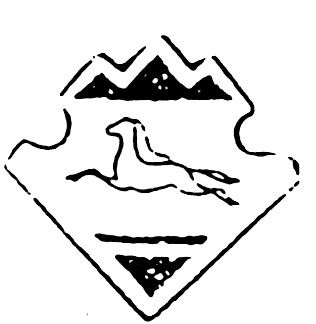 